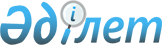 О внесении изменений в постановление Правительства Республики Казахстан от 27 июля 2000 года № 1140
					
			Утративший силу
			
			
		
					Постановление Правительства Республики Казахстан от 21 мая 2009 года N 752. Утратило силу постановлением Правительства Республики Казахстан от 8 сентября 2017 года № 552.
      Сноска. Утратило силу постановлением Правительства РК от 08.09.2017 № 552.
      Правительство Республики Казахстан ПОСТАНОВЛЯЕТ: 
      1. Внести в постановление Правительства Республики Казахстан от 27 июля 2000 года № 1140 "Об утверждении Положения и состава Совета по связям с религиозными объединениями при Правительстве Республики Казахстан" (САПП Республики Казахстан, 2000 г., № 31, ст. 387) следующие изменения: 
      ввести в состав Совета по связям с религиозными объединениями при Правительстве Республики Казахстан, утвержденного указанным постановлением: 
      Тусупбекова                 - Министра юстиции Республики Казахстан, 
      Рашида Толеутаевича           председателем 
      Шауенова                    - заместителя заведующего Отделом 
      Ербола Солтыбековича          внутренней политики Администрации 
                                    Президента Республики Казахстан 
                                    (по согласованию) 
      Майлыбаева                  - вице-министра культуры и информации 
      Баглана Асаубаевича           Республики Казахстан 
      Федорова                    - вице-министра внутренних дел 
      Олега Анатольевича            Республики Казахстан 
      Капакова                    - заместителя заведующего 
      Нурлана Тулегеновича          Социально-экономическим отделом 
                                    Канцелярии Премьер-Министра 
                                    Республики Казахстан 
      Сакенова                    - старшего прокурора отдела Департамента 
      Кайыргельды                   по надзору за законностью в 
      Ануарбековича                 деятельности государственных органов 
                                    Генеральной прокуратуры Республики 
                                    Казахстан (по согласованию) 
      Абуова                      - директора Международного центра культур 
      Айдара Паркуловича            и религий Министерства юстиции 
                                    Республики Казахстан, доктора 
                                    философских наук, профессора 
      Айталы                      - доктора философских наук, профессора 
      Амангельды Абдрахманулы       кафедры социально-психологических 
                                    дисциплин акционерного общества 
                                    "Казахский гуманитарно-юридический 
                                    университет" (по согласованию) 
      Бакира                      - доктора политических наук, профессора 
      Абдыжалела Кошкарулы          кафедры социально-психологических 
                                    дисциплин акционерного общества 
                                    "Казахский гуманитарно-юридический 
                                    университет" (по согласованию) 
      Мынбаева                    - доктора технических наук, профессора, 
      Мурата Тайкелтировича         общественного деятеля (по согласованию) 
      Башимова                    - директора Института европейского права 
      Марата Советовича             и прав человека в Республике Казахстан, 
                                    профессора Академии государственного 
                                    управления при Президенте Республики 
                                    Казахстан, доктора юридических наук 
                                    (по согласованию) 
      Онучко                      - старшего преподавателя Республиканского 
      Марину Юрьевну                государственного казенного предприятия 
                                    "Евразийский национальный университет 
                                    им. Л.Н.Гумилева" Министерства 
                                    образования и науки 
                                    Республики Казахстан 
      вывести из указанного состава: Балиеву Загипу Яхяновну, Иванова Владимира Александровича, Мынбая Дархана Камзабекулы, Черкасова Юрия Петровича, Шпекбаева Алика Жаткамбаевича. 
      2. Настоящее постановление вводится в действие со дня подписания. 
					© 2012. РГП на ПХВ «Институт законодательства и правовой информации Республики Казахстан» Министерства юстиции Республики Казахстан
				
Премьер-Министр
Республики Казахстан
К. Масимов